Comportements et stratégies : créer et prolonger des régularités dans des cyclesComportements et stratégies : créer et prolonger des régularités dans des cyclesComportements et stratégies : créer et prolonger des régularités dans des cyclesComportements et stratégies : créer et prolonger des régularités dans des cyclesL’élève repère les éléments d’un cycle, mais a des difficultés à les placer dans un ordre quelconque.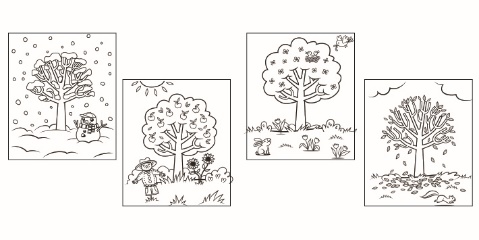 « Cette image est l’hiver, celle-ci l’été. Celle-ci représente le printemps et celle-là l’automne. »L’élève crée une représentation de la régularité dans le cycle une fois, mais a des difficultés à démontrer comment elle continue à partir d’un point donné.
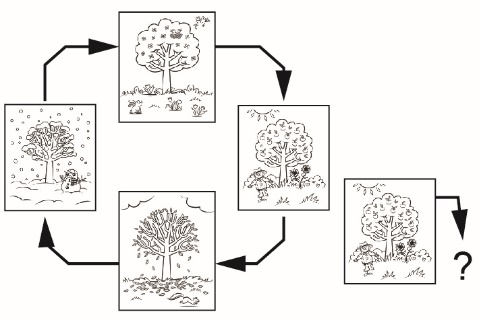 « Quand je commence par celui-ci, je ne sais pas ce qui suit. »L’élève crée une représentation de la régularité dans le cycle, mais a des difficultés à la prolonger ou à démontrer comment elle continue de façon répétée.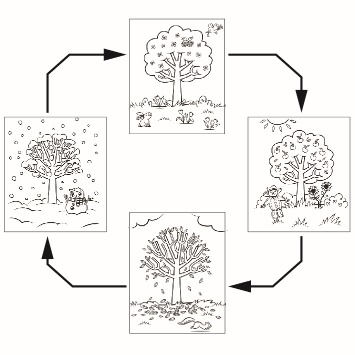 « C’est fini. Je ne sais pas ce qui vient ensuite. »L’élève crée différentes représentations de régularités dans des cycles et les prolonge avec aisance.Observations et documentationObservations et documentation